1	Overview  The attached report describes NHS Golden Jubilee performance against the Duty of Candour legislation during the implementation year 2018/19. Following the implementation of the Duty of Candour, each healthcare provider is required to report on performance against this legislation annually.  The Act specifies what the report must include and that this should be published in a way that is accessible to the general public. No standard template has been provided but the report follows the structure previously agreed by the committee following the six-monthly review. It describes how the Golden Jubilee National Hospital has implemented and followed the Duty of Candour legislation during 2018/19.The attached report has been endorsed by the Clinical Governance Committee. 2	RecommendationMembers are requested to:Note the content of the report.Approve the report for sharing via the Golden Jubilee Foundation public website.Laura Langan Riach Head of Clinical Governance 	July 2019 Board Meeting:1 August 2019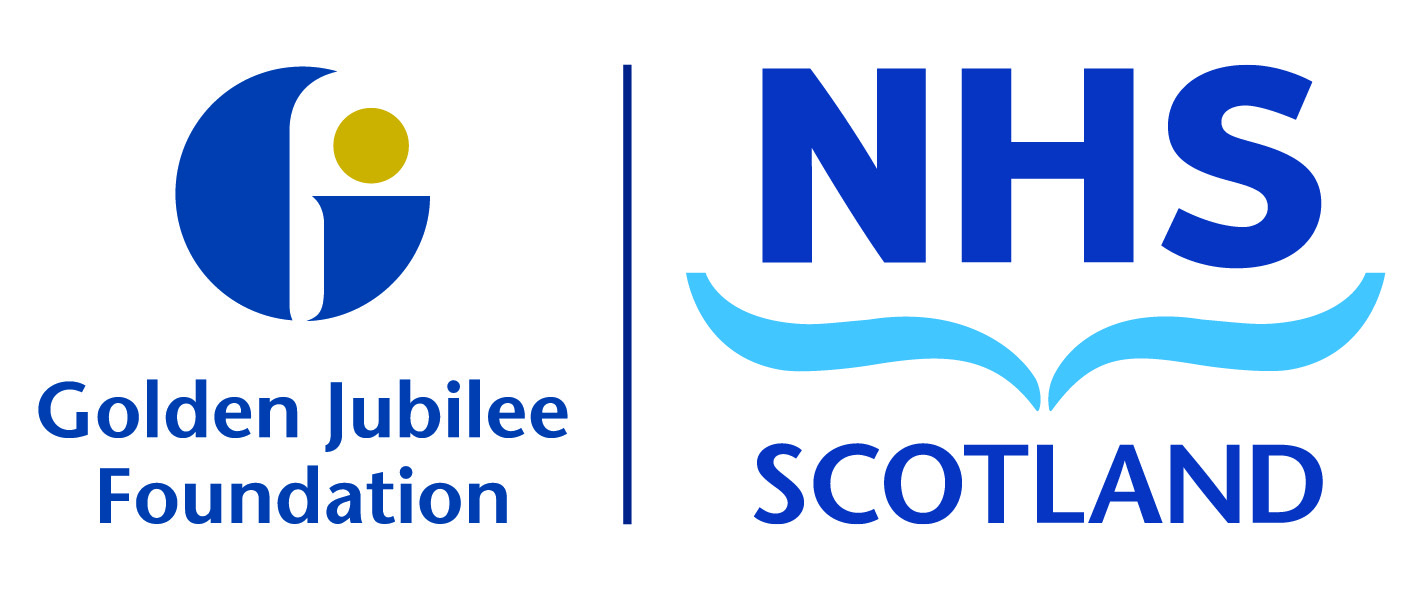 Subject:Duty of Candour Annual Report Recommendation:	Members are asked to:Members are asked to: